Massachusetts Department of Developmental Services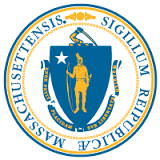 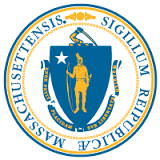 Aging and Developmental Disabilities Consultation ProgramNew Patient Referral Request 	Today’s date:Patient InformationPatient InformationPatient InformationPatient InformationPatient InformationNameDate of birthStreet AddressTown/ZipSexDepartment of Developmental Services referral information: Department of Developmental Services referral information: Department of Developmental Services referral information: Department of Developmental Services referral information: Department of Developmental Services referral information: DDS Area Office Nurse DDS Service CoordinatorArea Office LocationContact phone numbersCell:Cell:Cell:Cell:Contact phone numbersOffice:Office:Office:Office:Email addressGuardianship information (if applicable)Guardianship information (if applicable)Guardianship information (if applicable)Guardianship information (if applicable)Guardianship information (if applicable)Legal Guardian Name Mailing AddressTown/State/ZipPhone numberAppointment booking information Appointment booking information Appointment booking information Appointment booking information Appointment booking information Primary contact person (**individual typically responsible for booking appointments) Relationship to patient Phone numberEmail addressMay we email you with appointment information?Yes NoPrimary Care ProviderPrimary Care ProviderPrimary Care ProviderPrimary Care ProviderPrimary Care ProviderPCP NameStreet Address Town/Zip Phone NumberOther Relevant SpecialistsOther Relevant SpecialistsOther Relevant SpecialistsOther Relevant SpecialistsOther Relevant SpecialistsPsychiatrist's Name  (if applicable)Street Address Town/Zip Neurologist's Name (if applicable)Street Address Town/ZipReason for Consultation (indicate reason with an "X")Reason for Consultation (indicate reason with an "X")Reason for Consultation (indicate reason with an "X")Reason for Consultation (indicate reason with an "X")Reason for Consultation (indicate reason with an "X")Reason for Consultation (indicate reason with an "X")Reason for Consultation (indicate reason with an "X")Reason for Consultation (indicate reason with an "X")Reason for Consultation (indicate reason with an "X")Reason for Consultation (indicate reason with an "X")Reason for Consultation (indicate reason with an "X")Reason for Consultation (indicate reason with an "X")Reason for Consultation (indicate reason with an "X")Reason for Consultation (indicate reason with an "X")Change in memoryChange in memoryChange in memoryChange in memoryChange in memoryChange in memoryChange in memoryChange in memoryChange in memoryChange in memoryChange in memoryChange in memoryChange in memoryChange in behaviorChange in behaviorChange in behaviorChange in behaviorChange in behaviorChange in behaviorChange in behaviorChange in behaviorChange in behaviorChange in behaviorChange in behaviorChange in behaviorChange in behaviorChange in moodChange in moodChange in moodChange in moodChange in moodChange in moodChange in moodChange in moodChange in moodChange in moodChange in moodChange in moodChange in moodChange in function Change in function Change in function Change in function Change in function Change in function Change in function Change in function Change in function Change in function Change in function Change in function Change in function When did these changes first occur?When did these changes first occur?When did these changes first occur?When did these changes first occur?When did these changes first occur?When did these changes first occur?When did these changes first occur?When did these changes first occur?When did these changes first occur?When did these changes first occur?When did these changes first occur?When did these changes first occur?When did these changes first occur?When did these changes first occur?What has been done thus far to evaluate these concerns? (i.e.; referral to other specialists, medical evaluations, imaging (CT or MRI), etc.  Please be as specific as possible)What has been done thus far to evaluate these concerns? (i.e.; referral to other specialists, medical evaluations, imaging (CT or MRI), etc.  Please be as specific as possible)What has been done thus far to evaluate these concerns? (i.e.; referral to other specialists, medical evaluations, imaging (CT or MRI), etc.  Please be as specific as possible)What has been done thus far to evaluate these concerns? (i.e.; referral to other specialists, medical evaluations, imaging (CT or MRI), etc.  Please be as specific as possible)What has been done thus far to evaluate these concerns? (i.e.; referral to other specialists, medical evaluations, imaging (CT or MRI), etc.  Please be as specific as possible)What has been done thus far to evaluate these concerns? (i.e.; referral to other specialists, medical evaluations, imaging (CT or MRI), etc.  Please be as specific as possible)What has been done thus far to evaluate these concerns? (i.e.; referral to other specialists, medical evaluations, imaging (CT or MRI), etc.  Please be as specific as possible)What has been done thus far to evaluate these concerns? (i.e.; referral to other specialists, medical evaluations, imaging (CT or MRI), etc.  Please be as specific as possible)What has been done thus far to evaluate these concerns? (i.e.; referral to other specialists, medical evaluations, imaging (CT or MRI), etc.  Please be as specific as possible)What has been done thus far to evaluate these concerns? (i.e.; referral to other specialists, medical evaluations, imaging (CT or MRI), etc.  Please be as specific as possible)What has been done thus far to evaluate these concerns? (i.e.; referral to other specialists, medical evaluations, imaging (CT or MRI), etc.  Please be as specific as possible)What has been done thus far to evaluate these concerns? (i.e.; referral to other specialists, medical evaluations, imaging (CT or MRI), etc.  Please be as specific as possible)What has been done thus far to evaluate these concerns? (i.e.; referral to other specialists, medical evaluations, imaging (CT or MRI), etc.  Please be as specific as possible)What has been done thus far to evaluate these concerns? (i.e.; referral to other specialists, medical evaluations, imaging (CT or MRI), etc.  Please be as specific as possible)Developmental HistoryDevelopmental HistoryDevelopmental HistoryDevelopmental HistoryDevelopmental HistoryDevelopmental HistoryDevelopmental HistoryDevelopmental HistoryDevelopmental HistoryDevelopmental HistoryDevelopmental HistoryDevelopmental HistoryDevelopmental HistoryDevelopmental HistoryIntellectual/Developmental Disability DiagnosisIntellectual/Developmental Disability DiagnosisIntellectual/Developmental Disability DiagnosisAge of diagnosisAge of diagnosisAge of diagnosisPrior genetic testing?  Details?Prior genetic testing?  Details?Prior genetic testing?  Details?Residence during childhood and young adulthood (mark with an "X")Residence during childhood and young adulthood (mark with an "X")Residence during childhood and young adulthood (mark with an "X")Raised in the family homeRaised in the family homeRaised in the family homeRaised in the family homeRaised in the family homeRaised in the family homeRaised in the family homeRaised in the family homeRaised in the family homeResidence during childhood and young adulthood (mark with an "X")Residence during childhood and young adulthood (mark with an "X")Residence during childhood and young adulthood (mark with an "X")State institution/residential school State institution/residential school State institution/residential school State institution/residential school State institution/residential school State institution/residential school State institution/residential school State institution/residential school State institution/residential school Residence during childhood and young adulthood (mark with an "X")Residence during childhood and young adulthood (mark with an "X")Residence during childhood and young adulthood (mark with an "X")Other (describe)Other (describe)Other (describe)Other (describe)Other (describe)Other (describe)Other (describe)Other (describe)Other (describe)Education historyEducation historyEducation historyState institution/residential schoolState institution/residential schoolState institution/residential schoolState institution/residential schoolState institution/residential schoolState institution/residential schoolState institution/residential schoolState institution/residential schoolState institution/residential schoolEducation historyEducation historyEducation historyPublic school (specify highest grade completed)Public school (specify highest grade completed)Public school (specify highest grade completed)Public school (specify highest grade completed)Public school (specify highest grade completed)Public school (specify highest grade completed)Public school (specify highest grade completed)Public school (specify highest grade completed)Public school (specify highest grade completed)Education historyEducation historyEducation historyOther (describe)Other (describe)Other (describe)Other (describe)Other (describe)Other (describe)Other (describe)Other (describe)Other (describe)Medical History (list all current and past medical diagnoses, including past surgeries)Medical History (list all current and past medical diagnoses, including past surgeries)Medical History (list all current and past medical diagnoses, including past surgeries)Medical History (list all current and past medical diagnoses, including past surgeries)Medical History (list all current and past medical diagnoses, including past surgeries)Medical History (list all current and past medical diagnoses, including past surgeries)Medical History (list all current and past medical diagnoses, including past surgeries)Medical History (list all current and past medical diagnoses, including past surgeries)Medical History (list all current and past medical diagnoses, including past surgeries)Medical History (list all current and past medical diagnoses, including past surgeries)Medical History (list all current and past medical diagnoses, including past surgeries)Medical History (list all current and past medical diagnoses, including past surgeries)Medical History (list all current and past medical diagnoses, including past surgeries)Medical History (list all current and past medical diagnoses, including past surgeries)Psychiatric History (list all current and past psychiatric diagnoses)Psychiatric History (list all current and past psychiatric diagnoses)Psychiatric History (list all current and past psychiatric diagnoses)Psychiatric History (list all current and past psychiatric diagnoses)Psychiatric History (list all current and past psychiatric diagnoses)Psychiatric History (list all current and past psychiatric diagnoses)Psychiatric History (list all current and past psychiatric diagnoses)Psychiatric History (list all current and past psychiatric diagnoses)Psychiatric History (list all current and past psychiatric diagnoses)Psychiatric History (list all current and past psychiatric diagnoses)Psychiatric History (list all current and past psychiatric diagnoses)Psychiatric History (list all current and past psychiatric diagnoses)Psychiatric History (list all current and past psychiatric diagnoses)Psychiatric History (list all current and past psychiatric diagnoses)History of past psychiatric hospitalizations?  (if yes, please specify approximate year, location and reason)History of past psychiatric hospitalizations?  (if yes, please specify approximate year, location and reason)History of past psychiatric hospitalizations?  (if yes, please specify approximate year, location and reason)History of past psychiatric hospitalizations?  (if yes, please specify approximate year, location and reason)History of past psychiatric hospitalizations?  (if yes, please specify approximate year, location and reason)History of past psychiatric hospitalizations?  (if yes, please specify approximate year, location and reason)History of past psychiatric hospitalizations?  (if yes, please specify approximate year, location and reason)History of past psychiatric hospitalizations?  (if yes, please specify approximate year, location and reason)History of past psychiatric hospitalizations?  (if yes, please specify approximate year, location and reason)History of past psychiatric hospitalizations?  (if yes, please specify approximate year, location and reason)History of past psychiatric hospitalizations?  (if yes, please specify approximate year, location and reason)History of past psychiatric hospitalizations?  (if yes, please specify approximate year, location and reason)History of past psychiatric hospitalizations?  (if yes, please specify approximate year, location and reason)History of past psychiatric hospitalizations?  (if yes, please specify approximate year, location and reason)Current Medications *including prescription, over-the-counter, and PRN ("as needed") medications and nutritional supplements (please be as specific as possible)Current Medications *including prescription, over-the-counter, and PRN ("as needed") medications and nutritional supplements (please be as specific as possible)Current Medications *including prescription, over-the-counter, and PRN ("as needed") medications and nutritional supplements (please be as specific as possible)Current Medications *including prescription, over-the-counter, and PRN ("as needed") medications and nutritional supplements (please be as specific as possible)Current Medications *including prescription, over-the-counter, and PRN ("as needed") medications and nutritional supplements (please be as specific as possible)Current Medications *including prescription, over-the-counter, and PRN ("as needed") medications and nutritional supplements (please be as specific as possible)Current Medications *including prescription, over-the-counter, and PRN ("as needed") medications and nutritional supplements (please be as specific as possible)Current Medications *including prescription, over-the-counter, and PRN ("as needed") medications and nutritional supplements (please be as specific as possible)Current Medications *including prescription, over-the-counter, and PRN ("as needed") medications and nutritional supplements (please be as specific as possible)Current Medications *including prescription, over-the-counter, and PRN ("as needed") medications and nutritional supplements (please be as specific as possible)Current Medications *including prescription, over-the-counter, and PRN ("as needed") medications and nutritional supplements (please be as specific as possible)Current Medications *including prescription, over-the-counter, and PRN ("as needed") medications and nutritional supplements (please be as specific as possible)Current Medications *including prescription, over-the-counter, and PRN ("as needed") medications and nutritional supplements (please be as specific as possible)Current Medications *including prescription, over-the-counter, and PRN ("as needed") medications and nutritional supplements (please be as specific as possible)NameNameNameNameNameNameNameDoseDoseDoseDoseDoseDoseFrequencyAllergies (please list all below)Allergies (please list all below)Allergies (please list all below)Allergies (please list all below)Allergies (please list all below)Allergies (please list all below)Allergies (please list all below)Allergies (please list all below)Allergies (please list all below)Allergies (please list all below)Allergies (please list all below)Allergies (please list all below)Allergies (please list all below)Allergies (please list all below)Family HistoryFamily HistoryFamily HistoryFamily HistoryFamily HistoryFamily HistoryFamily HistoryFamily HistoryFamily HistoryFamily HistoryFamily HistoryFamily HistoryFamily HistoryFamily HistoryIntellectual/developmental disabilityIntellectual/developmental disabilityIntellectual/developmental disabilityIntellectual/developmental disabilityMental IllnessMental IllnessMental IllnessMental IllnessMental IllnessMental IllnessMental IllnessMental IllnessStrokeStrokeDementia Dementia Dementia Dementia Heart diseaseHeart diseaseHeart diseaseHeart diseaseHeart diseaseHeart diseaseHeart diseaseHeart diseaseOther: (specify)Other: (specify)Review of SystemsReview of SystemsReview of SystemsReview of SystemsReview of SystemsReview of SystemsReview of SystemsReview of SystemsReview of SystemsReview of SystemsReview of SystemsReview of SystemsReview of SystemsReview of SystemsVision	low vision  wears glasses  cataracts  Last eye doctor exam: Vision	low vision  wears glasses  cataracts  Last eye doctor exam: Vision	low vision  wears glasses  cataracts  Last eye doctor exam: Vision	low vision  wears glasses  cataracts  Last eye doctor exam: Vision	low vision  wears glasses  cataracts  Last eye doctor exam: Vision	low vision  wears glasses  cataracts  Last eye doctor exam: Vision	low vision  wears glasses  cataracts  Last eye doctor exam: Vision	low vision  wears glasses  cataracts  Last eye doctor exam: Vision	low vision  wears glasses  cataracts  Last eye doctor exam: Weight:  stable  recent weight gain  recent weight loss Weight:  stable  recent weight gain  recent weight loss Weight:  stable  recent weight gain  recent weight loss Weight:  stable  recent weight gain  recent weight loss Weight:  stable  recent weight gain  recent weight loss Hearing  hard of hearing   wears hearing aidsLast audiology testing: Hearing  hard of hearing   wears hearing aidsLast audiology testing: Hearing  hard of hearing   wears hearing aidsLast audiology testing: Hearing  hard of hearing   wears hearing aidsLast audiology testing: Hearing  hard of hearing   wears hearing aidsLast audiology testing: Hearing  hard of hearing   wears hearing aidsLast audiology testing: Hearing  hard of hearing   wears hearing aidsLast audiology testing: Hearing  hard of hearing   wears hearing aidsLast audiology testing: Hearing  hard of hearing   wears hearing aidsLast audiology testing: Appetite:  stable   poor/diminished   increasedAppetite:  stable   poor/diminished   increasedAppetite:  stable   poor/diminished   increasedAppetite:  stable   poor/diminished   increasedAppetite:  stable   poor/diminished   increasedDental  decay/missing teeth  wears dentures  no teeth  Last dental visit: Dental  decay/missing teeth  wears dentures  no teeth  Last dental visit: Dental  decay/missing teeth  wears dentures  no teeth  Last dental visit: Dental  decay/missing teeth  wears dentures  no teeth  Last dental visit: Dental  decay/missing teeth  wears dentures  no teeth  Last dental visit: Dental  decay/missing teeth  wears dentures  no teeth  Last dental visit: Dental  decay/missing teeth  wears dentures  no teeth  Last dental visit: Dental  decay/missing teeth  wears dentures  no teeth  Last dental visit: Dental  decay/missing teeth  wears dentures  no teeth  Last dental visit: Swallowing: no issues dysphagia/swallow dysfunction Requires modified diet  requires pacing/supervisionSwallowing: no issues dysphagia/swallow dysfunction Requires modified diet  requires pacing/supervisionSwallowing: no issues dysphagia/swallow dysfunction Requires modified diet  requires pacing/supervisionSwallowing: no issues dysphagia/swallow dysfunction Requires modified diet  requires pacing/supervisionSwallowing: no issues dysphagia/swallow dysfunction Requires modified diet  requires pacing/supervisionSeizures  history of seizures  concern for possible seizure activity  Seizures  history of seizures  concern for possible seizure activity  Seizures  history of seizures  concern for possible seizure activity  Seizures  history of seizures  concern for possible seizure activity  Seizures  history of seizures  concern for possible seizure activity  Seizures  history of seizures  concern for possible seizure activity  Seizures  history of seizures  concern for possible seizure activity  Seizures  history of seizures  concern for possible seizure activity  Seizures  history of seizures  concern for possible seizure activity  Sleep:  stable   insomnia   fragmented sleep   frequent daytime napping  snoring   sleep disorderSleep:  stable   insomnia   fragmented sleep   frequent daytime napping  snoring   sleep disorderSleep:  stable   insomnia   fragmented sleep   frequent daytime napping  snoring   sleep disorderSleep:  stable   insomnia   fragmented sleep   frequent daytime napping  snoring   sleep disorderSleep:  stable   insomnia   fragmented sleep   frequent daytime napping  snoring   sleep disorderIncontinence:  none  urinary  fecalIncontinence:  none  urinary  fecalIncontinence:  none  urinary  fecalIncontinence:  none  urinary  fecalIncontinence:  none  urinary  fecalIncontinence:  none  urinary  fecalIncontinence:  none  urinary  fecalIncontinence:  none  urinary  fecalIncontinence:  none  urinary  fecalPain:  none reported    pain suspected    pain reportedIs the patient a reliable reporter of pain? Yes    NoPain:  none reported    pain suspected    pain reportedIs the patient a reliable reporter of pain? Yes    NoPain:  none reported    pain suspected    pain reportedIs the patient a reliable reporter of pain? Yes    NoPain:  none reported    pain suspected    pain reportedIs the patient a reliable reporter of pain? Yes    NoPain:  none reported    pain suspected    pain reportedIs the patient a reliable reporter of pain? Yes    NoWalking:  steady   unsteady  depth perception difficulties   Requires assistive device   recent falls  Walking:  steady   unsteady  depth perception difficulties   Requires assistive device   recent falls  Walking:  steady   unsteady  depth perception difficulties   Requires assistive device   recent falls  Walking:  steady   unsteady  depth perception difficulties   Requires assistive device   recent falls  Walking:  steady   unsteady  depth perception difficulties   Requires assistive device   recent falls  Walking:  steady   unsteady  depth perception difficulties   Requires assistive device   recent falls  Walking:  steady   unsteady  depth perception difficulties   Requires assistive device   recent falls  Walking:  steady   unsteady  depth perception difficulties   Requires assistive device   recent falls  Walking:  steady   unsteady  depth perception difficulties   Requires assistive device   recent falls  History of head injury?  No    h/o concussion   h/o traumatic injury  repeated self-injury involving head History of head injury?  No    h/o concussion   h/o traumatic injury  repeated self-injury involving head History of head injury?  No    h/o concussion   h/o traumatic injury  repeated self-injury involving head History of head injury?  No    h/o concussion   h/o traumatic injury  repeated self-injury involving head History of head injury?  No    h/o concussion   h/o traumatic injury  repeated self-injury involving head Other: Other: Other: Other: Other: Other: Other: Other: Other: Other: Other: Other: Other: Other: Social History Social History Social History Social History Social History Social History Social History Social History Social History Social History Social History Social History Social History Social History Living situation Living situation supported community livinglives with familycommunity residenceadult foster caresupported community livinglives with familycommunity residenceadult foster caresupported community livinglives with familycommunity residenceadult foster caresupported community livinglives with familycommunity residenceadult foster caresupported community livinglives with familycommunity residenceadult foster caresupported community livinglives with familycommunity residenceadult foster caresupported community livinglives with familycommunity residenceadult foster caresupported community livinglives with familycommunity residenceadult foster careshared livingnursing homeother (please specify):shared livingnursing homeother (please specify):shared livingnursing homeother (please specify):shared livingnursing homeother (please specify):Level of supports at homeLevel of supports at home24 hour supervision        With awake overnight staff       With asleep overnight staffCase management 24 hour supervision        With awake overnight staff       With asleep overnight staffCase management 24 hour supervision        With awake overnight staff       With asleep overnight staffCase management 24 hour supervision        With awake overnight staff       With asleep overnight staffCase management 24 hour supervision        With awake overnight staff       With asleep overnight staffCase management 24 hour supervision        With awake overnight staff       With asleep overnight staffCase management 24 hour supervision        With awake overnight staff       With asleep overnight staffCase management 24 hour supervision        With awake overnight staff       With asleep overnight staffCase management PCA or home health aide Program nurseVisiting nurseHomemakerRespite PCA or home health aide Program nurseVisiting nurseHomemakerRespite PCA or home health aide Program nurseVisiting nurseHomemakerRespite PCA or home health aide Program nurseVisiting nurseHomemakerRespite Employment/Day ProgramEmployment/Day ProgramCommunity-based employmentVocational/ employment programDay programCommunity-based employmentVocational/ employment programDay programCommunity-based employmentVocational/ employment programDay programCommunity-based employmentVocational/ employment programDay programCommunity-based employmentVocational/ employment programDay programCommunity-based employmentVocational/ employment programDay programCommunity-based employmentVocational/ employment programDay programCommunity-based employmentVocational/ employment programDay programDay habilitationHome based programmingNoneDay habilitationHome based programmingNoneDay habilitationHome based programmingNoneDay habilitationHome based programmingNoneMarital Status Marital Status Single    Married      Divorced/separated   WidowedSingle    Married      Divorced/separated   WidowedSingle    Married      Divorced/separated   WidowedSingle    Married      Divorced/separated   WidowedSingle    Married      Divorced/separated   WidowedSingle    Married      Divorced/separated   WidowedSingle    Married      Divorced/separated   WidowedSingle    Married      Divorced/separated   WidowedSingle    Married      Divorced/separated   WidowedSingle    Married      Divorced/separated   WidowedSingle    Married      Divorced/separated   WidowedSingle    Married      Divorced/separated   WidowedHabits  Habits  Tobacco use   Former   Current Tobacco use   Former   Current Tobacco use   Former   Current Tobacco use   Former   Current Alcohol use  Former   Current Alcohol use  Former   Current Alcohol use  Former   Current Alcohol use  Former   Current Alcohol use  Former   Current Drug use    Former   CurrentDrug use    Former   CurrentDrug use    Former   CurrentAny additional comments:Any additional comments:Any additional comments:Any additional comments:Any additional comments:Any additional comments:Any additional comments:Any additional comments:Any additional comments:Any additional comments:Any additional comments:Any additional comments:Any additional comments:Any additional comments:BASELINE Abilities and CharacteristicsBelow please describe the individual's abilities that were typical of what they could do throughout adulthood at their very best. Please note this section is for baseline characteristics.  In the following section, there will be room to describe the ways in which these may have changed in recent years, if applicable. Please respond as concisely but thoroughly as possible. BASELINE Abilities and CharacteristicsBelow please describe the individual's abilities that were typical of what they could do throughout adulthood at their very best. Please note this section is for baseline characteristics.  In the following section, there will be room to describe the ways in which these may have changed in recent years, if applicable. Please respond as concisely but thoroughly as possible. FunctionPlease describe: How independent was the individual in performing self-care tasks throughout lifetime?  Bathing, dressing, toileting, grooming, eating, and walking?  Has there always been need for assistance?  How much?FunctionSkillsPlease describe: How far did the individual go in school?  What academic skills were achieved?  What chores or responsibilities was the individual capable of around the house?  Employment?  Day program?  What would he/she do there?  Any other talents or abilities throughout lifetime?  SkillsMemoryPlease describe: Could the individual learn and use names of familiar people?  Keep track of the day of the week?  Keep track of a daily or weekly schedule?  Knew the date?  Could keep track of recurring events?  Knew his/her way around familiar areas?  Could he/she reliably remember short term information, such as an upcoming doctor's visit?  Could they reliable recall recent past events, such as what they ate for lunch, who they saw yesterday?  Any particular memory talents?MemoryBehaviorPlease describe: What behaviors have been present throughout adulthood?  Self-injurious behaviors?  Aggression towards others, either verbal or physical?  Has the individual required a behavior plan?  If so, what did this consist of?  Any other typical pattern or triggers to behaviors over lifetime?BehaviorLanguagePlease describe: Can the individual express him/herself verbally?  Can he/she let their basic needs and wants be known?  Speak in full sentences?  Hold a conversation?  Are there other forms of communication - i.e. signs, gestures, etc.  Could the individual understand verbal language?  Answer questions appropriately or follow a verbal instruction?LanguagePersonalityPlease describe: Did the individual seek out peer relationships?  Was he/she social?  Liked by others?  Did he/she have particular personality quirks throughout lifetime, i.e. stubbornness, resistance/intolerance to change in routine, etc.PersonalityMoodPlease describe: What was the individual's mood like most days?  Were there mood swings?  Were there mood/psychiatric issues that recurred or persisted throughout adulthood?  Please describe.MoodCURRENT Abilities and CharacteristicsBelow, please describe the individual's current abilities highlighting, when applicable, the areas in which changes are noted compared to what was described above in the baseline section.  Again, please be concise but thorough.CURRENT Abilities and CharacteristicsBelow, please describe the individual's current abilities highlighting, when applicable, the areas in which changes are noted compared to what was described above in the baseline section.  Again, please be concise but thorough.FunctionPlease describe: Lately, how independent is the individual in performing self-care tasks?  Bathing, dressing, toileting, grooming, eating, and walking?  Have changes been observed in functional abilities compared to baseline, described above?FunctionSkillsPlease describe: Compared to what was outlined above, how have typical daily skills and abilities changed?  Is the individual still participating in baseline abilities, routine tasks, and household chores?  Has job performance or participation in day program activities changed? SkillsMemoryPlease describe: What concerns are there about memory skills?  Increased forgetfulness, confusion, disorientation, poor concentration?  Repeated stories or repeated questions?  Forgetting names, mixing up days of the week, etc.?  What has changed compared to above?MemoryBehaviorPlease describe: How have behaviors been lately?  Are new behaviors emerging?  Has there been a change in the frequency or intensity of typical behavior patterns?  Any other new triggers for behaviors noted?BehaviorLanguagePlease describe: Have language abilities changed lately?  Is the individual able to let their needs be known per usual?  Has vocabulary gotten smaller or verbal output declined overall?  Difficulty finding words?  Difficulty hearing and answering questions, or difficulty following verbal instructions?LanguagePersonalityPlease describe: Any recent shifts in personality?  Increased irritability, stubbornness, intolerance to change, withdrawal?  Any other observed changes compared to baseline?PersonalityMoodPlease describe: Have there been observed changes in typical mood?  Increased mood swings, tearfulness, sadness, withdrawal?  Hearing voices?  Seeing or hearing things that are not there?  Mood